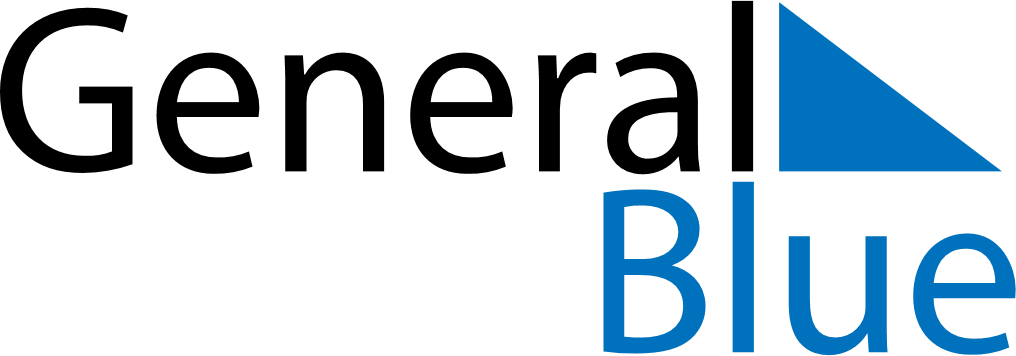 August 2019August 2019August 2019August 2019SingaporeSingaporeSingaporeMondayTuesdayWednesdayThursdayFridaySaturdaySaturdaySunday1233456789101011National DayHari Raya Haji1213141516171718192021222324242526272829303131